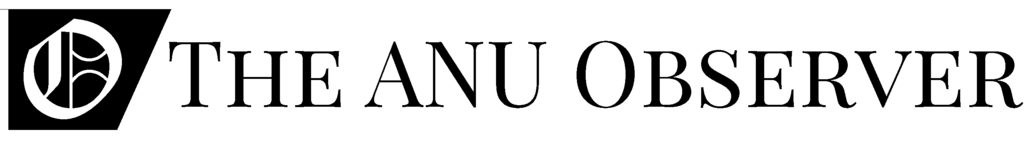 Meeting of The ANU Observer BoardDate: 06.04.22

Opening of Meeting: 17:00 Item 1 - Attendance and Apologiestem 2 - Acknowledgement of CountryDelivered by Sasha.Item 3 - Previous Action Items - visual content update - welcome Jun as VCE - meeting with ANUSA/Woroni - follow up In contact with CF, saw Sung Jae to chat about it . - OGM -4th 04.05.22 at 6pm - any constitutional amendments, anything we need to add?COO role will become officialFB event hasn’t been madeNo longer within 21 days, 25.05.22 is the updated time for the OGM.Item 5 - ReportsSasha Not much to report, FB event will be going live so that everyone is made aware OGM is on. If you have anything to add please let me know.Missing minutes from board meetings, arbitration needs them for honoraria submissions. Nick will put on website tonight. Need to contact Roxanne - Sasha will action.DeclanNot much to report. Congratulations to Darlene and Alex on their fantastic work. Darlene’s article is live - fantastic work. Sung JaeAbsent - nothing to report. Nick AngNothing to repor- t - still need to update conflicts policy.Alex and Darlene - community Social on Saturday - numbers uncertain. To action - hire process for Closing of Meeting: 5:20 